     Πρόσκληση εκδήλωσης ενδιαφέροντος για την ανάθεση του έργου της μετακίνησης μαθητών                     Πρωτοβάθμιας Εκπαίδευσης στο Δημοτικό κολυμβητήριο του Δήμου Αγίου Νικολάου.     O Αντιπεριφερειάρχης ΛασιθίουΈχοντας υπόψη:Τις διατάξεις του Ν. 3852/2010 (ΦΕΚ 87 Α΄/7-6-2010) «Νέα Αρχιτεκτονική της Αυτοδιοίκησης και της Αποκεντρωμένης Διοίκησης – Πρόγραμμα Καλλικράτης», όπως ισχύει.Την με αριθμ. 1218/16-2-2021 (ΦΕΚ 762 τ.Β΄) απόφαση της Συντονίστριας της Αποκεντρωμένης Διοίκησης Κρήτης «Έγκριση τροποποίησης του Οργανισμού Εσωτερικής Υπηρεσίας της Περιφέρειας Κρήτης».Την με αρ. πρωτ. 242575/01-10-2019 (ΦΕΚ 3732 τ.Β’ 8-10-2019) απόφαση περί μεταβίβασης και ανάθεσης αρμοδιοτήτων στους Αντιπεριφερειάρχες Περιφέρειας Κρήτης. Τις διατάξεις του Ν. 4270/14 «Αρχές δημοσιονομικής διαχείρισης και εποπτείας (ενσωμάτωση της Οδηγίας 2011/85/ΕΕ) – Δημόσιο Λογιστικό και άλλες διατάξεις». Τον Ν. 4412/2016 «Δημόσιες συμβάσεις έργων, προμηθειών και υπηρεσιών (προσαρμογή στις Οδηγίες 2014/24/ΕΕ και 2014/25/ΕΕ) όπως τροποποιήθηκε και ισχύει.Το Π.Δ. 80/2016 (ΦΕΚ 145/Α/05-08-2016) «Ανάληψη υποχρεώσεων από τους Διατάκτες».Το με αρ. πρωτ. 305181/15-09-2023 Αίτημα της Δ/νσης Α/θμιας Εκπ/σης της Π.Ε. Λασιθίου κάλυψης εξόδων μετακίνησης μαθητών Πρωτοβάθμιας Εκπαίδευσης στο Δημοτικό κολυμβητήριο Αγίου Νικολάου για τη διεξαγωγή του αντικειμένου της κολύμβησης.Την με αρ. 3862/2023 απόφαση ανάληψης.σας καλεί  να υποβάλετε έγγραφη οικονομική προσφορά στην Περιφερειακή Ενότητα Λασιθίου, Δ/νση Διοικητικού – Οικονομικού, Τμήμα Προμηθειών, Προσόδων και Περιουσίας έως την Δευτέρα 02/10/2023 και ώρα 14.00 μ.μ. για να αναλάβετε το έργο της μετακίνησης μαθητών Πρωτοβάθμιας Εκπαίδευσης από τις σχολικές τους μονάδες στο Δημοτικό κολυμβητήριο του  Αγίου Νικολάου. Ο προϋπολογισμός του έργου είναι 3.300,00 ευρώ με Φ.Π.Α. Η οικονομική προσφορά θα πρέπει να αφορά το σύνολο των δρομολογίων. Αναλυτική περιγραφή του έργου γίνεται στο Παράρτημα Α΄ της παρούσης. Η δαπάνη θα καλυφθεί από τον ειδικό φορέα 191 ΚΑΕ 0821.01 του προϋπολογισμού έτους 2023.Η παρούσα Πρόσκληση δημοσιεύεται στο Διαδίκτυο: στο Κεντρικό Ηλεκτρονικό Μητρώο Δημοσίων Συμβάσεων στην ιστοσελίδα www.eprocurement.gov.gr, καθώς και στην ιστοσελίδα της Περιφέρειας Κρήτης www.crete.gov.gr.  ΠΑΡΑΡΤΗΜΑ Α΄ΟΡΟΙ ΠΡΟΣΚΛΗΣΗΣΑ. Αντικείμενο της πρόσκλησηςΑντικείμενο της παρούσας πρόσκλησης είναι η εκτέλεση του έργου της μετακίνησης, με λεωφορεία, μαθητών από τις σχολικές τους μονάδες στο κολυμβητήριο του  Αγίου Νικολάου.  Ο προϋπολογισμός του έργου είναι 3.300,00 ευρώ με Φ.Π.Α. και για την επιλογή του αναδόχου θα ακολουθηθεί η διαδικασία της απ’ ευθείας ανάθεσης. Η υποβολή προσφοράς αποτελεί τεκμήριο ότι ο προσφέρων έχει λάβει πλήρη γνώση και αποδέχεται τους όρους της παρούσας πρόσκλησης. Τα δρομολόγια που θα πρέπει να εκτελέσει ο ανάδοχος, οι ημερομηνίες εκτέλεσης τους , τα απαιτούμενα μεταφορικά μέσα καθώς και το προ υπολογιζόμενο κόστος των δρομολογίων έχουν ως εξής :  Ο ανάδοχος οφείλει να εκτελέσει τα δρομολόγια σε διαφορετικές από τις παραπάνω ημερομηνίες εφόσον υπάρξει έγγραφη ενημέρωση δύο τουλάχιστον μέρες πριν την ημερομηνία εκτέλεσης του δρομολογίου.Σε περίπτωση ματαίωσης κάποιου δρομολογίου ο ανάδοχος δεν δικαιούται αποζημίωσης.Β. Κατάρτιση και υποβολή προσφορώνΗ προσφορά υποβάλλεται ή αποστέλλεται με οποιονδήποτε τρόπο σε σφραγισμένο φάκελο, στον οποίο τοποθετείται:Έγγραφη οικονομική προσφορά σύμφωνα με το υπόδειγμα του ΠΑΡΑΡΤΗΜΑΤΟΣ Β’. Οι τιμές των προσφορών θα εκφράζονται σε ευρώ και θα περιλαμβάνουν και το Φ.Π.Α. Υπεύθυνη δήλωση στην οποία να δηλώνεται ότι ο οικονομικός φορέας δεν εμπίπτει στις καταστάσεις της παρ. 1 του άρθρ. 73 του Ν. 4412/2016. Η υπεύθυνη δήλωση σε περίπτωση νομικού προσώπου υπογράφεται από το νόμιμο εκπρόσωπο αυτού.Αποδεικτικά φορολογικής και ασφαλιστικής ενημερότητας σε ισχύ. Τα αποδεικτικά ασφαλιστικής ενημερότητας αφορούν τόσο την κύρια όσο και την επικουρική ασφάλιση.Νομιμοποιητικά έγγραφα σύστασης και νόμιμης εκπροσώπησης. Εφόσον η νόμιμη σύσταση, μεταβολές και εκπροσώπηση, προκύπτει από πιστοποιητικό αρμόδιας αρχής (π.χ. ΓΕΜΗ) αρκεί η υποβολή αυτού, εφόσον έχει εκδοθεί το αργότερο έως τριάντα (30) εργάσιμες ημέρες πριν την υποβολή του.Στην προσφορά θα πρέπει απαραιτήτως να αναφέρεται η προσφερόμενη τιμή ανά δρομολόγιο και η προσφερόμενη τιμή για το σύνολο των δρομολογίων.Στο φάκελο της προσφοράς πρέπει να αναγράφονται ευκρινώς:α. Η λέξη «ΠΡΟΣΦΟΡΑ» με κεφαλαία γράμματα.β. Ο πλήρης τίτλος της αρμόδιας Υπηρεσίας (Περιφερειακή Ενότητα Λασιθίου, Διεύθυνση Διοικητικού-Οικονομικού, Τμήμα Προμηθειών).γ. Ο αριθμός πρωτοκόλλου της Πρόσκλησης.δ. Τα στοιχεία του αποστολέα (επωνυμία και διεύθυνση του υποψήφιου Αναδόχου, οδός, αριθμός, πόλη, ΤΚ, τηλέφωνα, fax, e-mail).Αν η προσφορά παρουσιάζει επιφυλάξεις ή αποκλίσεις από οποιοδήποτε όρο της παρούσας απορρίπτεται. Αν υπάρχει στην προσφορά οποιαδήποτε διόρθωση, αυτή πρέπει να είναι καθαρογραμμένη και υπογεγραμμένη από τον το νόμιμο εκπρόσωπό σας.Γ. Διάρκεια έργουΗ διάρκεια του έργου ορίζεται από την ημερομηνία υπογραφής της σύμβασης και μέχρι το πέρας όλων των δρομολογίων εντός του έτους 2023. Δ. Υποχρεώσεις αναδόχουΟ ανάδοχος υποχρεούται να συνεργαστεί με την αναθέτουσα Αρχή ή και κάθε τρίτο, με τον τρόπο που θα του υποδείξει αυτή.Ο ανάδοχος θα πρέπει να επιβιβάζει και αποβιβάζει τους μαθητές στα σημεία και σε χρόνο που θα υποδειχθεί από την Δ/νση A/θμιας Εκπαίδευσης της Π.Ε. Λασιθίου.Ο ανάδοχος υποχρεούται να εξασφαλίσει την έγκαιρη και ασφαλή, μετακίνηση των μαθητών στο κολυμβητήριο Αγ. Νικολάου. Ε. Κρατήσεις - ΠληρωμήΗ πληρωμή θα γίνει μετά το πέρας των δρομολογίων με την προσκόμιση από τον ανάδοχο των απαραίτητων δικαιολογητικών.Τα δικαιολογητικά που απαιτούνται είναι τα παρακάτω:Τιμολόγιο του αναδόχου.Φορολογική ενημερότητα. Οποιοδήποτε άλλο δικαιολογητικό μπορεί να ζητηθεί από την Υπηρεσία. Βεβαιώσεις των διευθυντών των σχολικών μονάδων για την εκτέλεση των δρομολογίων.Τον Ανάδοχο θα βαρύνουν οι νόμιμες κρατήσεις επί της καθαρής συμβατικής αξίας. ΠΑΡΑΡΤΗΜΑ Β΄ΥΠΟΔΕΙΓΜΑ ΟΙΚΟΝΟΜΙΚΗΣ ΠΡΟΣΦΟΡΑΣΟ (υποψήφιος-Ανάδοχος) ………………….……………………………………………………….. με έδρα………………………………….  Οδός  …….………………….. αριθμός …………… Τ.Κ. …………..   τηλ. ……………………. φαξ ………………., αφού έλαβα γνώση της αρ. πρωτ. ………….………….. πρόσκλησης για την ανάθεση του έργου της μετακίνησης μαθητών Πρωτοβάθμιας Εκπαίδευσης από τις σχολικές τους μονάδες στο κολυμβητήριο του  Αγίου Νικολάου, υποβάλλω την παρούσα προσφορά και δηλώνω ότι αποδέχομαι πλήρως και χωρίς επιφύλαξη όλους τους όρους της πρόσκλησης και αναλαμβάνω την εκτέλεσή της στην κάτωθι τιμή: (Ημερομηνία)Ο  Προσφέρων(Ονοματεπώνυμο-Υπογραφή-Σφραγίδα)ΕΛΛΗΝΙΚΗ ΔΗΜΟΚΡΑΤΙΑΑΓΙΟΣ ΝΙΚΟΛΑΟΣ   26/09/2023                                                                ΠΕΡΙΦΕΡΕΙΑ ΚΡΗΤΗΣ            ΑΡ. ΠΡΩΤ.:  318100ΓΕΝΙΚΗ Δ/ΝΣΗ ΕΣΩΤΕΡΙΚΗΣ ΛΕΙΤΟΥΡΓΙΑΣΔ/ΝΣΗ  ΔΙΟΙΚΗΤΙΚΟΥ – ΟΙΚΟΝΟΜΙΚΟΥ ΤΜΗΜΑ ΠΡΟΜΗΘΕΙΩΝ, ΠΡΟΣΟΔΩΝ &ΠΕΡΙΟΥΣΙΑΣΤαχ. Δ/νση: Τέρμα ΠολυτεχνείουΠρος: «ΚΤΕΛ ΗΡΑΚΛΕΙΟΥ – ΛΑΣΙΘΙΟΥ Α.Ε.»Άγιος Νικόλαος Τ.Κ. 72100            Περιοχή Λιμένος ΗρακλείουΠληροφορίες: Έλενα ΧατζάκηΤηλ.: 28413-40334EMAIL: chatzaki.e@crete.gov.grΟ ΑΝΤΠΕΡΙΦΕΡΕΙΑΡΧΗΣΛΑΣΙΘΙΟΥ      ΙΩΑΝΝΗΣ ΑΝΔΡΟΥΛΑΚΗΣΔημοτικά Σχολεία,Τόπος Παραλαβής ΤΜΗΜΑΑριθμός μθτ Α/θμιαΤόπος προορισμούΠροσφερότερο Μεταφ. ΜέσουΔρομολόγιοΣυνοδόςΑρ.Δρομ. ΣύμβασηςΣύνολο χιλ.Κόστος με ΦΠΑ ΦΕΒΡΟΥΑΡΙΟΥ 20231o & 2ο ΔΗΜ.ΣΧΟΛ. ΝΕΑΠΟΛΗΣ   ΤΜΗΜΑTA Γ+Γ            02/10/2023Γ Γ35Κολυμβητήριο Αγ.ΝικολάουBUSΜΕ ΕΠΙΣΤΡΟΦΗΌΧΙ13,379,19 €1o & 2ο ΔΗΜ.ΣΧΟΛ. ΝΕΑΠΟΛΗΣ   ΤΜΗΜΑTA Γ+Γ            09/10/2023Γ Γ35Κολυμβητήριο Αγ.ΝικολάουBUSΜΕ ΕΠΙΣΤΡΟΦΗΌΧΙ13,379,19 €1o & 2ο ΔΗΜ.ΣΧΟΛ. ΝΕΑΠΟΛΗΣ   ΤΜΗΜΑTA Γ+Γ            16/10/2023Γ Γ35Κολυμβητήριο Αγ.ΝικολάουBUSΜΕ ΕΠΙΣΤΡΟΦΗΌΧΙ13,379,19 €1o & 2ο ΔΗΜ.ΣΧΟΛ. ΝΕΑΠΟΛΗΣ   ΤΜΗΜΑTAΓ+Γ            23/10/2023Γ Γ35Κολυμβητήριο Αγ.ΝικολάουBUSΜΕ ΕΠΙΣΤΡΟΦΗΌΧΙ13,379,19 €1o & 2ο ΔΗΜ.ΣΧΟΛ. ΝΕΑΠΟΛΗΣ   ΤΜΗΜΑTA Γ+Γ           30/10/2023Γ Γ35Κολυμβητήριο Αγ.ΝικολάουBUSΜΕ ΕΠΙΣΤΡΟΦΗΌΧΙ13,379,19 €1o & 2ο ΔΗΜ.ΣΧΟΛ. ΝΕΑΠΟΛΗΣ   ΤΜΗΜΑTA Γ+Γ              06/11/2023Γ Γ35Κολυμβητήριο Αγ.ΝικολάουBUSΜΕ ΕΠΙΣΤΡΟΦΗΌΧΙ13,379,19 €1o & 2ο ΔΗΜ.ΣΧΟΛ. ΝΕΑΠΟΛΗΣ   ΤΜΗΜΑTA Γ+Γ              13/11/2023Γ Γ35Κολυμβητήριο Αγ.ΝικολάουBUSΜΕ ΕΠΙΣΤΡΟΦΗΌΧΙ13,379,19 €2ο ΔΗΜΟΤΙΚΟ ΣΧΟΛΕΙΟ ΑΓ. ΝΙΚΟΛΑΟΥ ΤΜΗΜΑ Γ1+Γ3                26/09/2023Γ1 Γ334Κολυμβητήριο Αγ.ΝικολάουBUSΜΕ ΕΠΙΣΤΡΟΦΗΌΧΙ363,73 €2ο ΔΗΜΟΤΙΚΟ ΣΧΟΛΕΙΟ ΑΓ. ΝΙΚΟΛΑΟΥ ΤΜΗΜΑ Γ1+Γ3                   03/10/2023Γ1 Γ334Κολυμβητήριο Αγ.ΝικολάουBUSΜΕ ΕΠΙΣΤΡΟΦΗΌΧΙ363,73 €2ο ΔΗΜΟΤΙΚΟ ΣΧΟΛΕΙΟ ΑΓ. ΝΙΚΟΛΑΟΥ ΤΜΗΜΑ  Γ1+Γ3                 10/10/2023Γ1 Γ334Κολυμβητήριο Αγ.ΝικολάουBUSΜΕ ΕΠΙΣΤΡΟΦΗΌΧΙ363,73 €2ο ΔΗΜΟΤΙΚΟ ΣΧΟΛΕΙΟ ΑΓ. ΝΙΚΟΛΑΟΥ ΤΜΗΜΑ Γ1+Γ3                 17/10/2023Γ1 Γ334Κολυμβητήριο Αγ.ΝικολάουBUSΜΕ ΕΠΙΣΤΡΟΦΗΌΧΙ363,73 €2ο ΔΗΜΟΤΙΚΟ ΣΧΟΛΕΙΟ ΑΓ. ΝΙΚΟΛΑΟΥ ΤΜΗΜΑ Γ1+Γ3                          24/10/2023Γ1 Γ334Κολυμβητήριο Αγ.ΝικολάουBUSΜΕ ΕΠΙΣΤΡΟΦΗΌΧΙ363,73 €2ο ΔΗΜΟΤΙΚΟ ΣΧΟΛΕΙΟ ΑΓ. ΝΙΚΟΛΑΟΥ ΤΜΗΜΑ Γ1+Γ3                       31/10/2023Γ1 Γ334Κολυμβητήριο Αγ.ΝικολάουBUSΜΕ ΕΠΙΣΤΡΟΦΗΌΧΙ363,73 €2ο ΔΗΜΟΤΙΚΟ ΣΧΟΛΕΙΟ ΑΓ. ΝΙΚΟΛΑΟΥ ΤΜΗΜΑ Γ1+Γ3               07/11/2023Γ1 Γ334Κολυμβητήριο Αγ.ΝικολάουBUSΜΕ ΕΠΙΣΤΡΟΦΗΌΧΙ363,73 €2ο ΔΗΜΟΤΙΚΟ ΣΧΟΛΕΙΟ ΑΓ. ΝΙΚΟΛΑΟΥ ΤΜΗΜΑ Γ1+Γ3                 14/11/2023Γ1 Γ334Κολυμβητήριο Αγ.ΝικολάουBUSΜΕ ΕΠΙΣΤΡΟΦΗΌΧΙ363,73 €2ο ΔΗΜΟΤΙΚΟ ΣΧΟΛΕΙΟ ΑΓ. ΝΙΚΟΛΑΟΥ ΤΜΗΜΑ Γ2        28/09/2023Γ217Κολυμβητήριο Αγ.ΝικολάουMINIBUSΜΕ ΕΠΙΣΤΡΟΦΗΌΧΙ342,87 €2ο ΔΗΜΟΤΙΚΟ ΣΧΟΛΕΙΟ ΑΓ. ΝΙΚΟΛΑΟΥ ΤΜΗΜΑ Γ2        05/10/2023Γ217Κολυμβητήριο Αγ.ΝικολάουMINIBUSΜΕ ΕΠΙΣΤΡΟΦΗΌΧΙ342,87 €2ο ΔΗΜΟΤΙΚΟ ΣΧΟΛΕΙΟ ΑΓ. ΝΙΚΟΛΑΟΥ ΤΜΗΜΑ Γ2        12/10/2023Γ217Κολυμβητήριο Αγ.ΝικολάουMINIBUSΜΕ ΕΠΙΣΤΡΟΦΗΌΧΙ342,87 €2ο ΔΗΜΟΤΙΚΟ ΣΧΟΛΕΙΟ ΑΓ. ΝΙΚΟΛΑΟΥ ΤΜΗΜΑ Γ2        19/10/2023Γ217Κολυμβητήριο Αγ.ΝικολάουMINIBUSΜΕ ΕΠΙΣΤΡΟΦΗΌΧΙ342,87 €2ο ΔΗΜΟΤΙΚΟ ΣΧΟΛΕΙΟ ΑΓ. ΝΙΚΟΛΑΟΥ ΤΜΗΜΑ Γ2       26/10/2023Γ217Κολυμβητήριο Αγ.ΝικολάουMINIBUSΜΕ ΕΠΙΣΤΡΟΦΗΌΧΙ342,87 €2ο ΔΗΜΟΤΙΚΟ ΣΧΟΛΕΙΟ ΑΓ. ΝΙΚΟΛΑΟΥ ΤΜΗΜΑ Γ2       02/11/2023Γ217Κολυμβητήριο Αγ.ΝικολάουMINIBUSΜΕ ΕΠΙΣΤΡΟΦΗΌΧΙ342,87 €2ο ΔΗΜΟΤΙΚΟ ΣΧΟΛΕΙΟ ΑΓ. ΝΙΚΟΛΑΟΥ ΤΜΗΜΑ Γ2       09/11/2023Γ217Κολυμβητήριο Αγ.ΝικολάουMINIBUSΜΕ ΕΠΙΣΤΡΟΦΗΌΧΙ342,87 €2ο ΔΗΜΟΤΙΚΟ ΣΧΟΛΕΙΟ ΑΓ. ΝΙΚΟΛΑΟΥ ΤΜΗΜΑ Γ2       16/11/2023Γ217Κολυμβητήριο Αγ.ΝικολάουMINIBUSΜΕ ΕΠΙΣΤΡΟΦΗΌΧΙ342,87 €4ο ΔΗΜΟΤΙΚΟ ΣΧΟΛΕΙΟ ΑΓ. ΝΙΚΟΛΑΟΥ ΤΜΗΜΑ Γ1 
26/09/2023Γ117Κολυμβητήριο Αγ.ΝικολάουMINIBUSΜΕ ΕΠΙΣΤΡΟΦΗΌΧΙ2,942,87 €4ο ΔΗΜΟΤΙΚΟ ΣΧΟΛΕΙΟ ΑΓ. ΝΙΚΟΛΑΟΥ ΤΜΗΜΑ Γ1 
03/10/2023Γ117Κολυμβητήριο Αγ.ΝικολάουMINIBUSΜΕ ΕΠΙΣΤΡΟΦΗΌΧΙ2,942,87 €4ο ΔΗΜΟΤΙΚΟ ΣΧΟΛΕΙΟ ΑΓ. ΝΙΚΟΛΑΟΥ ΤΜΗΜΑ Γ1 
10/10/2023Γ117Κολυμβητήριο Αγ.ΝικολάουMINIBUSΜΕ ΕΠΙΣΤΡΟΦΗΌΧΙ2,942,87 €4ο ΔΗΜΟΤΙΚΟ ΣΧΟΛΕΙΟ ΑΓ. ΝΙΚΟΛΑΟΥ ΤΜΗΜΑ Γ1 
17/10/2023Γ117Κολυμβητήριο Αγ.ΝικολάουMINIBUSΜΕ ΕΠΙΣΤΡΟΦΗΌΧΙ2,942,87 €4ο ΔΗΜΟΤΙΚΟ ΣΧΟΛΕΙΟ ΑΓ. ΝΙΚΟΛΑΟΥ ΤΜΗΜΑ Γ1 
24/10/2023Γ117Κολυμβητήριο Αγ.ΝικολάουMINIBUSΜΕ ΕΠΙΣΤΡΟΦΗΌΧΙ2,942,87 €4ο ΔΗΜΟΤΙΚΟ ΣΧΟΛΕΙΟ ΑΓ. ΝΙΚΟΛΑΟΥ ΤΜΗΜΑ Γ1 
31/10/2023Γ117Κολυμβητήριο Αγ.ΝικολάουMINIBUSΜΕ ΕΠΙΣΤΡΟΦΗΌΧΙ2,942,87 €4ο ΔΗΜΟΤΙΚΟ ΣΧΟΛΕΙΟ ΑΓ. ΝΙΚΟΛΑΟΥ ΤΜΗΜΑ Γ1 
07/11/2023Γ117Κολυμβητήριο Αγ.ΝικολάουMINIBUSΜΕ ΕΠΙΣΤΡΟΦΗΌΧΙ2,942,87 €4ο ΔΗΜΟΤΙΚΟ ΣΧΟΛΕΙΟ ΑΓ. ΝΙΚΟΛΑΟΥ ΤΜΗΜΑ Γ1 
14/11/2023Γ117Κολυμβητήριο Αγ.ΝικολάουMINIBUSΜΕ ΕΠΙΣΤΡΟΦΗΌΧΙ2,942,87 €4ο ΔΗΜΟΤΙΚΟ ΣΧΟΛΕΙΟ ΑΓ. ΝΙΚΟΛΑΟΥ ΤΜΗΜΑ Γ2   
29/09/2023Γ219Κολυμβητήριο Αγ.ΝικολάουMINIBUSΜΕ ΕΠΙΣΤΡΟΦΗΌΧΙ2,942,87 €4ο ΔΗΜΟΤΙΚΟ ΣΧΟΛΕΙΟ ΑΓ. ΝΙΚΟΛΑΟΥ ΤΜΗΜΑ Γ2   
06/10/2023Γ219Κολυμβητήριο Αγ.ΝικολάουMINIBUSΜΕ ΕΠΙΣΤΡΟΦΗΌΧΙ2,942,87 €4ο ΔΗΜΟΤΙΚΟ ΣΧΟΛΕΙΟ ΑΓ. ΝΙΚΟΛΑΟΥ ΤΜΗΜΑ Γ2   
13/10/2023Γ219Κολυμβητήριο Αγ.ΝικολάουMINIBUSΜΕ ΕΠΙΣΤΡΟΦΗΌΧΙ2,942,87 €4ο ΔΗΜΟΤΙΚΟ ΣΧΟΛΕΙΟ ΑΓ. ΝΙΚΟΛΑΟΥ ΤΜΗΜΑ Γ2   
20/10/2023Γ219Κολυμβητήριο Αγ.ΝικολάουMINIBUSΜΕ ΕΠΙΣΤΡΟΦΗΌΧΙ2,942,87 €4ο ΔΗΜΟΤΙΚΟ ΣΧΟΛΕΙΟ ΑΓ. ΝΙΚΟΛΑΟΥ ΤΜΗΜΑ Γ2   
03/11/2023Γ219Κολυμβητήριο Αγ.ΝικολάουMINIBUSΜΕ ΕΠΙΣΤΡΟΦΗΌΧΙ2,942,87 €4ο ΔΗΜΟΤΙΚΟ ΣΧΟΛΕΙΟ ΑΓ. ΝΙΚΟΛΑΟΥ ΤΜΗΜΑ Γ2   
10/11/2023Γ219Κολυμβητήριο Αγ.ΝικολάουMINIBUSΜΕ ΕΠΙΣΤΡΟΦΗΌΧΙ2,942,87 €Δ.Σ ΕΛΟΥΝΤΑΣ ΤΜΗΜΑ Γ1+Γ2 
28/09/2023Γ1 Γ239Κολυμβητήριο Αγ.ΝικολάουBUSΜΕ ΕΠΙΣΤΡΟΦΗΌΧΙ10,991,15 €Δ.Σ ΕΛΟΥΝΤΑΣ ΤΜΗΜΑ Γ1+Γ2
05/10/2023Γ1 Γ239Κολυμβητήριο Αγ.ΝικολάουBUSΜΕ ΕΠΙΣΤΡΟΦΗΌΧΙ10,991,15 €Δ.Σ ΕΛΟΥΝΤΑΣ ΤΜΗΜΑ Γ1+Γ2
12/10/2023Γ1 Γ239Κολυμβητήριο Αγ.ΝικολάουBUSΜΕ ΕΠΙΣΤΡΟΦΗΌΧΙ10,991,15 €Δ.Σ ΕΛΟΥΝΤΑΣ ΤΜΗΜΑ Γ1+Γ2
19/10/2023Γ1 Γ239Κολυμβητήριο Αγ.ΝικολάουBUSΜΕ ΕΠΙΣΤΡΟΦΗΌΧΙ10,991,15 €Δ.Σ ΕΛΟΥΝΤΑΣ ΤΜΗΜΑ Γ1+Γ2
26/10/2023Γ1 Γ239Κολυμβητήριο Αγ.ΝικολάουBUSΜΕ ΕΠΙΣΤΡΟΦΗΌΧΙ10,991,15 €Δ.Σ ΕΛΟΥΝΤΑΣ ΤΜΗΜΑ Γ1+Γ2
02/11/2023Γ1 Γ239Κολυμβητήριο Αγ.ΝικολάουBUSΜΕ ΕΠΙΣΤΡΟΦΗΌΧΙ10,991,15 €Δ.Σ ΕΛΟΥΝΤΑΣ ΤΜΗΜΑ Γ1+Γ2
09/11/2023Γ1 Γ239Κολυμβητήριο Αγ.ΝικολάουBUSΜΕ ΕΠΙΣΤΡΟΦΗΌΧΙ10,991,15 €Δ.Σ ΕΛΟΥΝΤΑΣ ΤΜΗΜΑ Γ1+Γ2
16/11/2024Γ1 Γ239Κολυμβητήριο Αγ.ΝικολάουBUSΜΕ ΕΠΙΣΤΡΟΦΗΌΧΙ10,991,15 €Δ.Σ ΚΡΙΤΣΑΣ ΤΜΗΜΑ Γ
25/09/2023Γ18Κολυμβητήριο Αγ.ΝικολάουMINIBUSΜΕ ΕΠΙΣΤΡΟΦΗΌΧΙ9,656,97 €Δ.ΣΚΡΙΤΣΑΣ ΤΜΗΜΑ Γ
02/10/2023Γ18Κολυμβητήριο Αγ.ΝικολάουMINIBUSΜΕ ΕΠΙΣΤΡΟΦΗΌΧΙ9,656,97 €Δ.Σ ΚΡΙΤΣΑΣ ΤΜΗΜΑ Γ
09/10/2023Γ18Κολυμβητήριο Αγ.ΝικολάουMINIBUSΜΕ ΕΠΙΣΤΡΟΦΗΌΧΙ9,656,97 €Δ.Σ ΚΡΙΤΣΑΣ ΤΜΗΜΑ Γ
16/10/2023Γ18Κολυμβητήριο Αγ.ΝικολάουMINIBUSΜΕ ΕΠΙΣΤΡΟΦΗΌΧΙ9,656,97 €Δ.Σ ΚΡΙΤΣΑΣ ΤΜΗΜΑ Γ
23/10/2023Γ18Κολυμβητήριο Αγ.ΝικολάουMINIBUSΜΕ ΕΠΙΣΤΡΟΦΗΌΧΙ9,656,97 €Δ.Σ ΚΡΙΤΣΑΣ ΤΜΗΜΑ Γ
30/10/2023Γ18Κολυμβητήριο Αγ.ΝικολάουMINIBUSΜΕ ΕΠΙΣΤΡΟΦΗΌΧΙ9,656,97 €Δ.Σ ΚΡΙΤΣΑΣ ΤΜΗΜΑ Γ
06/11/2023Γ18Κολυμβητήριο Αγ.ΝικολάουMINIBUSΜΕ ΕΠΙΣΤΡΟΦΗΌΧΙ9,656,97 €Δ.Σ ΚΡΙΤΣΑΣ ΤΜΗΜΑ Γ
13/11/2023Γ18Κολυμβητήριο Αγ.ΝικολάουMINIBUSΜΕ ΕΠΙΣΤΡΟΦΗΌΧΙ9,656,97 €Α/ΑΔημοτικά Σχολεία, Τόπος παραλαβήςΤόπος ΠροορισμούΠροσφερόμενο Μεταφορικό ΜέσοΔρομολόγιοΚόστος με ΦΠΑΣεπτεμβρίουΠροσφερόμενη τιμή με Φ.Π.Α.11o & 2ο ΔΗΜ.ΣΧΟΛ. ΝΕΑΠΟΛΗΣ   ΤΜΗΜΑTA Γ+Γ            02/10/2023Κολυμβητήριο Αγ. ΝικολάουBUSΜΕ ΕΠΙΣΤΡΟΦΗ79,19 €21o & 2ο ΔΗΜ.ΣΧΟΛ. ΝΕΑΠΟΛΗΣ   ΤΜΗΜΑTA Γ+Γ            09/10/2023Κολυμβητήριο Αγ. ΝικολάουBUSΜΕ ΕΠΙΣΤΡΟΦΗ79,19 €31o & 2ο ΔΗΜ.ΣΧΟΛ. ΝΕΑΠΟΛΗΣ   ΤΜΗΜΑTA Γ+Γ            16/10/2023Κολυμβητήριο Αγ. ΝικολάουBUSΜΕ ΕΠΙΣΤΡΟΦΗ79,19 €41o & 2ο ΔΗΜ.ΣΧΟΛ. ΝΕΑΠΟΛΗΣ   ΤΜΗΜΑTAΓ+Γ            23/10/2023Κολυμβητήριο Αγ. ΝικολάουBUSΜΕ ΕΠΙΣΤΡΟΦΗ79,19 €51o & 2ο ΔΗΜ.ΣΧΟΛ. ΝΕΑΠΟΛΗΣ   ΤΜΗΜΑTA Γ+Γ           30/10/2023Κολυμβητήριο Αγ. ΝικολάουBUSΜΕ ΕΠΙΣΤΡΟΦΗ79,19 €61o & 2ο ΔΗΜ.ΣΧΟΛ. ΝΕΑΠΟΛΗΣ   ΤΜΗΜΑTA Γ+Γ              06/11/2023Κολυμβητήριο Αγ. ΝικολάουBUSΜΕ ΕΠΙΣΤΡΟΦΗ79,19 €71o & 2ο ΔΗΜ.ΣΧΟΛ. ΝΕΑΠΟΛΗΣ   ΤΜΗΜΑTA Γ+Γ              13/11/2023Κολυμβητήριο Αγ. ΝικολάουBUSΜΕ ΕΠΙΣΤΡΟΦΗ79,19 €82ο ΔΗΜΟΤΙΚΟ ΣΧΟΛΕΙΟ ΑΓ. ΝΙΚΟΛΑΟΥ ΤΜΗΜΑ Γ1+Γ3                26/09/2023Κολυμβητήριο Αγ. ΝικολάουBUS      ΜΕ ΕΠΙΣΤΡΟΦΗ63,73 €92ο ΔΗΜΟΤΙΚΟ ΣΧΟΛΕΙΟ ΑΓ. ΝΙΚΟΛΑΟΥ ΤΜΗΜΑ Γ1+Γ3                   03/10/2023Κολυμβητήριο Αγ. ΝικολάουBUS      ΜΕ ΕΠΙΣΤΡΟΦΗ63,73 €102ο ΔΗΜΟΤΙΚΟ ΣΧΟΛΕΙΟ ΑΓ. ΝΙΚΟΛΑΟΥ ΤΜΗΜΑ  Γ1+Γ3                 10/10/2023Κολυμβητήριο Αγ. ΝικολάουBUSΜΕ ΕΠΙΣΤΡΟΦΗ63,73 €112ο ΔΗΜΟΤΙΚΟ ΣΧΟΛΕΙΟ ΑΓ. ΝΙΚΟΛΑΟΥ ΤΜΗΜΑ Γ1+Γ3                 17/10/2023Κολυμβητήριο Αγ. ΝικολάουBUSΜΕ ΕΠΙΣΤΡΟΦΗ63,73 €122ο ΔΗΜΟΤΙΚΟ ΣΧΟΛΕΙΟ ΑΓ. ΝΙΚΟΛΑΟΥ ΤΜΗΜΑ Γ1+Γ3                          24/10/2023Κολυμβητήριο Αγ. ΝικολάουBUSΜΕ ΕΠΙΣΤΡΟΦΗ63,73 €132ο ΔΗΜΟΤΙΚΟ ΣΧΟΛΕΙΟ ΑΓ. ΝΙΚΟΛΑΟΥ ΤΜΗΜΑ Γ1+Γ3                       31/10/2023Κολυμβητήριο Αγ. ΝικολάουBUSΜΕ ΕΠΙΣΤΡΟΦΗ63,73 €142ο ΔΗΜΟΤΙΚΟ ΣΧΟΛΕΙΟ ΑΓ. ΝΙΚΟΛΑΟΥ ΤΜΗΜΑ Γ1+Γ3               07/11/2023Κολυμβητήριο Αγ. ΝικολάουBUS      ΜΕ ΕΠΙΣΤΡΟΦΗ63,73 €152ο ΔΗΜΟΤΙΚΟ ΣΧΟΛΕΙΟ ΑΓ. ΝΙΚΟΛΑΟΥ ΤΜΗΜΑ Γ1+Γ3                 14/11/2023Κολυμβητήριο Αγ. ΝικολάουBUSΜΕ ΕΠΙΣΤΡΟΦΗ63,73 €162ο ΔΗΜΟΤΙΚΟ ΣΧΟΛΕΙΟ ΑΓ. ΝΙΚΟΛΑΟΥ ΤΜΗΜΑ Γ2        28/09/2023Κολυμβητήριο Αγ. ΝικολάουMINIBUSΜΕ ΕΠΙΣΤΡΟΦΗ42,87 €172ο ΔΗΜΟΤΙΚΟ ΣΧΟΛΕΙΟ ΑΓ. ΝΙΚΟΛΑΟΥ ΤΜΗΜΑ Γ2        05/10/2023Κολυμβητήριο Αγ. ΝικολάουMINIBUSΜΕ ΕΠΙΣΤΡΟΦΗ42,87 €182ο ΔΗΜΟΤΙΚΟ ΣΧΟΛΕΙΟ ΑΓ. ΝΙΚΟΛΑΟΥ ΤΜΗΜΑ Γ2        12/10/2023Κολυμβητήριο Αγ. ΝικολάουMINIBUSΜΕ ΕΠΙΣΤΡΟΦΗ42,87 €192ο ΔΗΜΟΤΙΚΟ ΣΧΟΛΕΙΟ ΑΓ. ΝΙΚΟΛΑΟΥ ΤΜΗΜΑ Γ2        19/10/2023Κολυμβητήριο Αγ. ΝικολάουMINIBUSΜΕ ΕΠΙΣΤΡΟΦΗ42,87 €202ο ΔΗΜΟΤΙΚΟ ΣΧΟΛΕΙΟ ΑΓ. ΝΙΚΟΛΑΟΥ ΤΜΗΜΑ Γ2       26/10/2023Κολυμβητήριο Αγ. ΝικολάουMINIBUSΜΕ ΕΠΙΣΤΡΟΦΗ42,87 €212ο ΔΗΜΟΤΙΚΟ ΣΧΟΛΕΙΟ ΑΓ. ΝΙΚΟΛΑΟΥ ΤΜΗΜΑ Γ2       02/11/2023Κολυμβητήριο Αγ. ΝικολάουMINIBUSΜΕ ΕΠΙΣΤΡΟΦΗ42,87 €222ο ΔΗΜΟΤΙΚΟ ΣΧΟΛΕΙΟ ΑΓ. ΝΙΚΟΛΑΟΥ ΤΜΗΜΑ Γ2       09/11/2023Κολυμβητήριο Αγ. ΝικολάουMINIBUSΜΕ ΕΠΙΣΤΡΟΦΗ42,87 €232ο ΔΗΜΟΤΙΚΟ ΣΧΟΛΕΙΟ ΑΓ. ΝΙΚΟΛΑΟΥ ΤΜΗΜΑ Γ2       16/11/2023Κολυμβητήριο Αγ. ΝικολάουMINIBUSΜΕ ΕΠΙΣΤΡΟΦΗ42,87 €244ο ΔΗΜΟΤΙΚΟ ΣΧΟΛΕΙΟ ΑΓ. ΝΙΚΟΛΑΟΥ ΤΜΗΜΑ Γ1 
26/09/2023Κολυμβητήριο Αγ. ΝικολάουMINIBUSΜΕ ΕΠΙΣΤΡΟΦΗ42,87 €254ο ΔΗΜΟΤΙΚΟ ΣΧΟΛΕΙΟ ΑΓ. ΝΙΚΟΛΑΟΥ ΤΜΗΜΑ Γ1 
03/10/2023Κολυμβητήριο Αγ. ΝικολάουMINIBUSΜΕ ΕΠΙΣΤΡΟΦΗ42,87 €264ο ΔΗΜΟΤΙΚΟ ΣΧΟΛΕΙΟ ΑΓ. ΝΙΚΟΛΑΟΥ ΤΜΗΜΑ Γ1 
10/10/2023Κολυμβητήριο Αγ. ΝικολάουMINIBUSΜΕ ΕΠΙΣΤΡΟΦΗ42,87 €274ο ΔΗΜΟΤΙΚΟ ΣΧΟΛΕΙΟ ΑΓ. ΝΙΚΟΛΑΟΥ ΤΜΗΜΑ Γ1 
17/10/2023Κολυμβητήριο Αγ. ΝικολάουMINIBUSΜΕ ΕΠΙΣΤΡΟΦΗ42,87 €284ο ΔΗΜΟΤΙΚΟ ΣΧΟΛΕΙΟ ΑΓ. ΝΙΚΟΛΑΟΥ ΤΜΗΜΑ Γ1 
24/10/2023Κολυμβητήριο Αγ. ΝικολάουMINIBUSΜΕ ΕΠΙΣΤΡΟΦΗ42,87 €294ο ΔΗΜΟΤΙΚΟ ΣΧΟΛΕΙΟ ΑΓ. ΝΙΚΟΛΑΟΥ ΤΜΗΜΑ Γ1 
31/10/2023Κολυμβητήριο Αγ. ΝικολάουMINIBUSΜΕ ΕΠΙΣΤΡΟΦΗ42,87 €304ο ΔΗΜΟΤΙΚΟ ΣΧΟΛΕΙΟ ΑΓ. ΝΙΚΟΛΑΟΥ ΤΜΗΜΑ Γ1 
07/11/2023Κολυμβητήριο Αγ. ΝικολάουMINIBUSΜΕ ΕΠΙΣΤΡΟΦΗ42,87 €314ο ΔΗΜΟΤΙΚΟ ΣΧΟΛΕΙΟ ΑΓ. ΝΙΚΟΛΑΟΥ 33ΤΜΗΜΑ Γ1 
1434/11/2023Κολυμβητήριο Αγ. ΝικολάουMINIBUSΜΕ ΕΠΙΣΤΡΟΦΗ42,87 €324ο ΔΗΜΟΤΙΚΟ ΣΧΟΛΕΙΟ ΑΓ. ΝΙΚΟΛΑΟΥ ΤΜΗΜΑ Γ2   
29/09/2023Κολυμβητήριο Αγ. ΝικολάουMINIBUSΜΕ ΕΠΙΣΤΡΟΦΗ42,87 €334ο ΔΗΜΟΤΙΚΟ ΣΧΟΛΕΙΟ ΑΓ. ΝΙΚΟΛΑΟΥ ΤΜΗΜΑ Γ2   
06/10/2023Κολυμβητήριο Αγ. ΝικολάουMINIBUSΜΕ ΕΠΙΣΤΡΟΦΗ42,87 €344ο ΔΗΜΟΤΙΚΟ ΣΧΟΛΕΙΟ ΑΓ. ΝΙΚΟΛΑΟΥ ΤΜΗΜΑ Γ2   
13/10/2023Κολυμβητήριο Αγ. ΝικολάουMINIBUSΜΕ ΕΠΙΣΤΡΟΦΗ42,87 €354ο ΔΗΜΟΤΙΚΟ ΣΧΟΛΕΙΟ ΑΓ. ΝΙΚΟΛΑΟΥ ΤΜΗΜΑ Γ2   
20/10/2023Κολυμβητήριο Αγ. ΝικολάουMINIBUSΜΕ ΕΠΙΣΤΡΟΦΗ42,87 €364ο ΔΗΜΟΤΙΚΟ ΣΧΟΛΕΙΟ ΑΓ. ΝΙΚΟΛΑΟΥ ΤΜΗΜΑ Γ2   
03/11/2023Κολυμβητήριο Αγ. ΝικολάουMINIBUSΜΕ ΕΠΙΣΤΡΟΦΗ42,87 €374ο ΔΗΜΟΤΙΚΟ ΣΧΟΛΕΙΟ ΑΓ. ΝΙΚΟΛΑΟΥ ΤΜΗΜΑ Γ2   
10/11/2023Κολυμβητήριο Αγ. ΝικολάουMINIBUSΜΕ ΕΠΙΣΤΡΟΦΗ42,87 €38Δ.Σ ΕΛΟΥΝΤΑΣ ΤΜΗΜΑ Γ1+Γ2 
28/09/2023Κολυμβητήριο Αγ. ΝικολάουBUSΜΕ ΕΠΙΣΤΡΟΦΗ91,15 €39Δ.Σ ΕΛΟΥΝΤΑΣ ΤΜΗΜΑ Γ1+Γ2
05/10/2023Κολυμβητήριο Αγ. ΝικολάουBUSΜΕ ΕΠΙΣΤΡΟΦΗ91,15 €40Δ.Σ ΕΛΟΥΝΤΑΣ ΤΜΗΜΑ Γ1+Γ2
12/10/2023Κολυμβητήριο Αγ. ΝικολάουBUSΜΕ ΕΠΙΣΤΡΟΦΗ91,15 €41Δ.Σ ΕΛΟΥΝΤΑΣ ΤΜΗΜΑ Γ1+Γ2
19/10/2023Κολυμβητήριο Αγ. ΝικολάουBUSΜΕ ΕΠΙΣΤΡΟΦΗ91,15 €42Δ.Σ ΕΛΟΥΝΤΑΣ ΤΜΗΜΑ Γ1+Γ2
26/10/2023Κολυμβητήριο Αγ. ΝικολάουBUSΜΕ ΕΠΙΣΤΡΟΦΗ91,15 €43Δ.Σ ΕΛΟΥΝΤΑΣ ΤΜΗΜΑ Γ1+Γ2
02/11/2023Κολυμβητήριο Αγ. ΝικολάουBUSΜΕ ΕΠΙΣΤΡΟΦΗ91,15 €44Δ.Σ ΕΛΟΥΝΤΑΣ ΤΜΗΜΑ Γ1+Γ2
09/11/2023Κολυμβητήριο Αγ. ΝικολάουBUSΜΕ ΕΠΙΣΤΡΟΦΗ91,15 €45Δ.Σ ΕΛΟΥΝΤΑΣ ΤΜΗΜΑ Γ1+Γ2
16/11/2024Κολυμβητήριο Αγ. ΝικολάουBUSΜΕ ΕΠΙΣΤΡΟΦΗ91,15 €46Δ.Σ ΚΡΙΤΣΑΣ ΤΜΗΜΑ Γ
25/09/2023Κολυμβητήριο Αγ. ΝικολάουMINIBUSΜΕ ΕΠΙΣΤΡΟΦΗ56,97 €47Δ.ΣΚΡΙΤΣΑΣ ΤΜΗΜΑ Γ
02/10/2023Κολυμβητήριο Αγ. ΝικολάουMINIBUSΜΕ ΕΠΙΣΤΡΟΦΗ56,97 €48Δ.Σ ΚΡΙΤΣΑΣ ΤΜΗΜΑ Γ
09/10/2023Κολυμβητήριο Αγ. ΝικολάουMINIBUSΜΕ ΕΠΙΣΤΡΟΦΗ56,97 €49Δ.Σ ΚΡΙΤΣΑΣ ΤΜΗΜΑ Γ
16/10/2023Κολυμβητήριο Αγ. ΝικολάουMINIBUSΜΕ ΕΠΙΣΤΡΟΦΗ56,97 €50Δ.Σ ΚΡΙΤΣΑΣ ΤΜΗΜΑ Γ
23/10/2023Κολυμβητήριο Αγ. ΝικολάουMINIBUSΜΕ ΕΠΙΣΤΡΟΦΗ56,97 €51Δ.Σ ΚΡΙΤΣΑΣ ΤΜΗΜΑ Γ
30/10/2023Κολυμβητήριο Αγ. ΝικολάουMINIBUSΜΕ ΕΠΙΣΤΡΟΦΗ56,97 €52Δ.Σ ΚΡΙΤΣΑΣ ΤΜΗΜΑ Γ
06/11/2023Κολυμβητήριο Αγ. ΝικολάουMINIBUSΜΕ ΕΠΙΣΤΡΟΦΗ56,97 €53Δ.Σ ΚΡΙΤΣΑΣ ΤΜΗΜΑ Γ
13/11/2023Κολυμβητήριο Αγ. ΝικολάουMINIBUSΜΕ ΕΠΙΣΤΡΟΦΗ56,97 €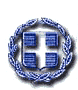 